Контрольная работа по математикеПо теме: «Применение непрерывности и производной».Вариант№ 1.Задание № 1.  Решить неравенство:  а) б) 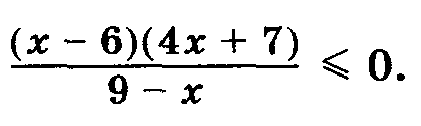 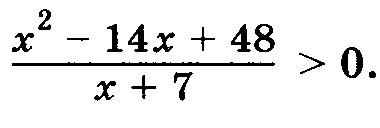 Задание № 2. а) 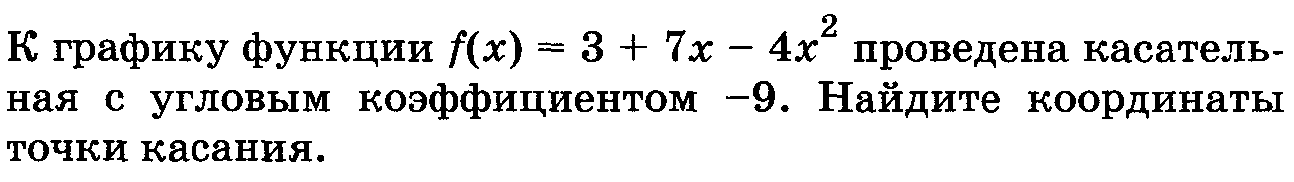 б) 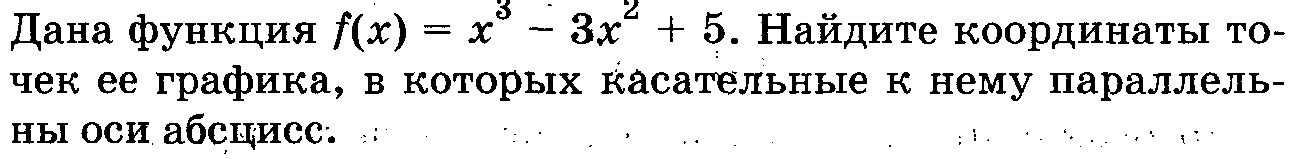 Задание № 3.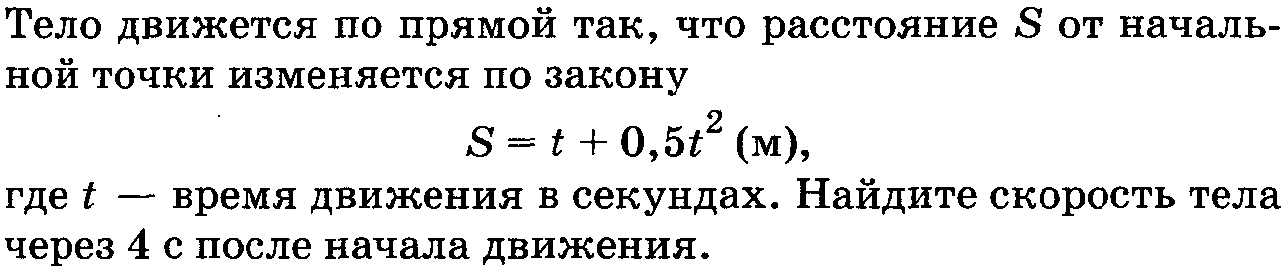 Вариант№ 2.Задание № 1.  Решить неравенство: а)  б) 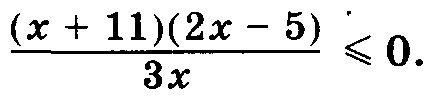 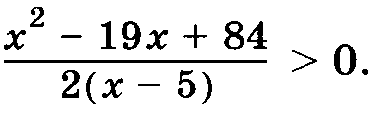 Задание № 2. а) 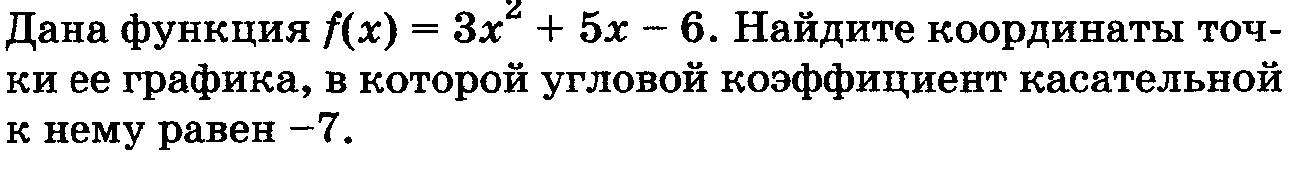 б) 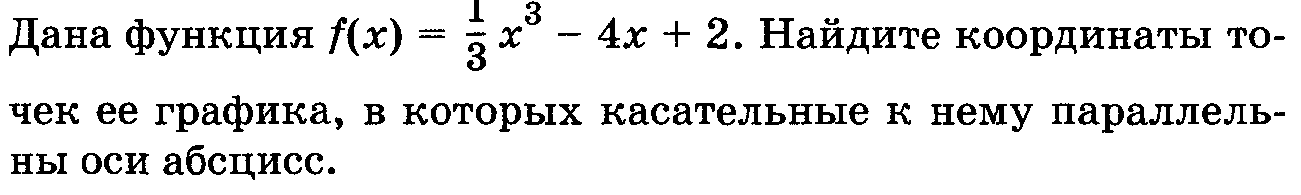 Задание № 3. 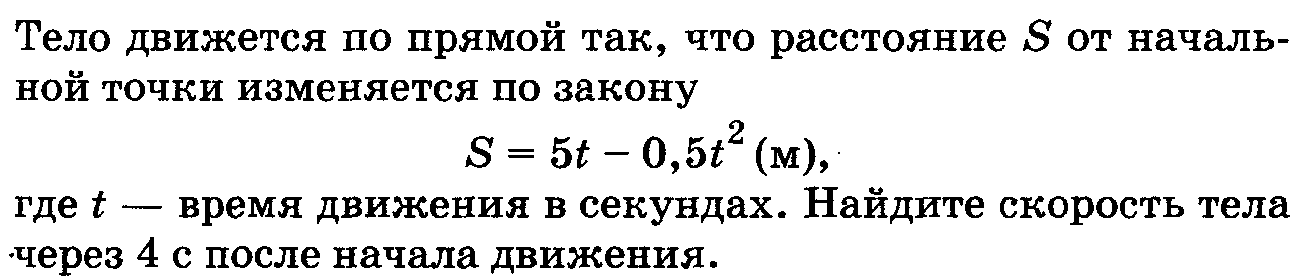 